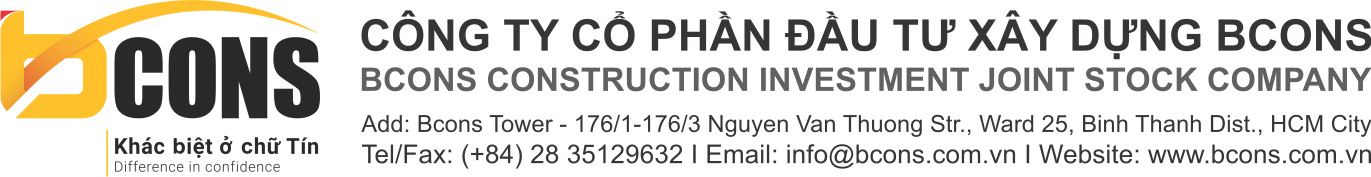      BIÊN BẢN GHI NHẬN SỰ VIỆC Hôm nay, ngày...... tháng….. năm………. Tại …………………………………………………………Nội dung:		Xác nhận của GĐK                                                                  Người ghi nhận	              (Kí tên)						          (Kí tên)			HCNS: